Månedens tema 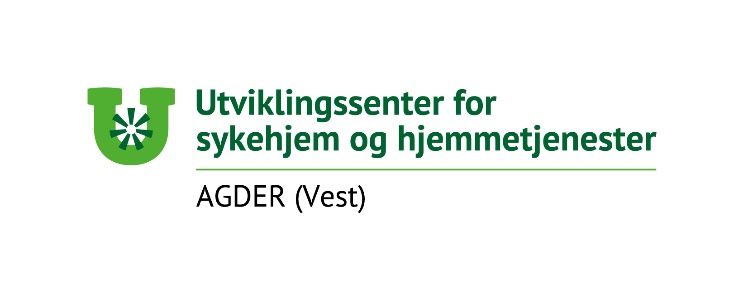 KOLS Modul 1: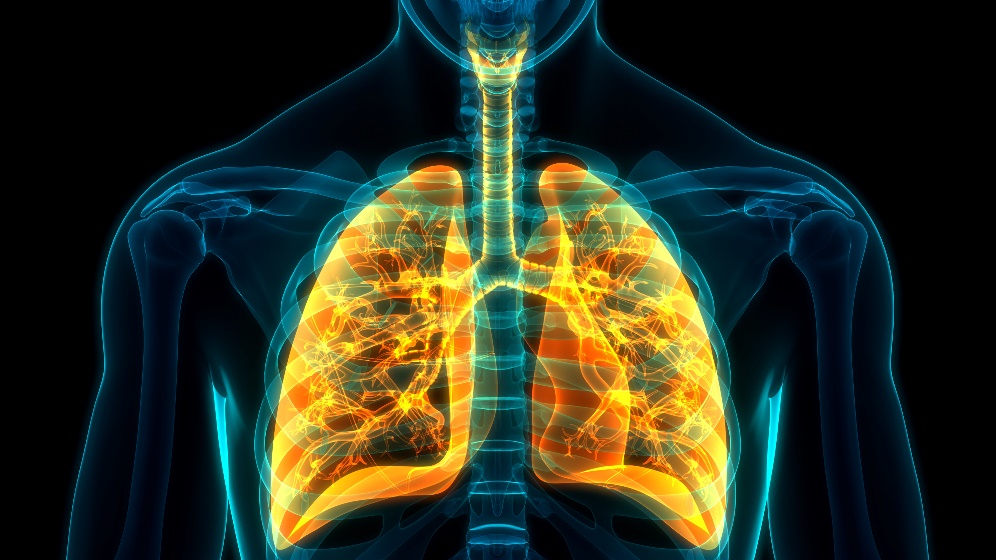 